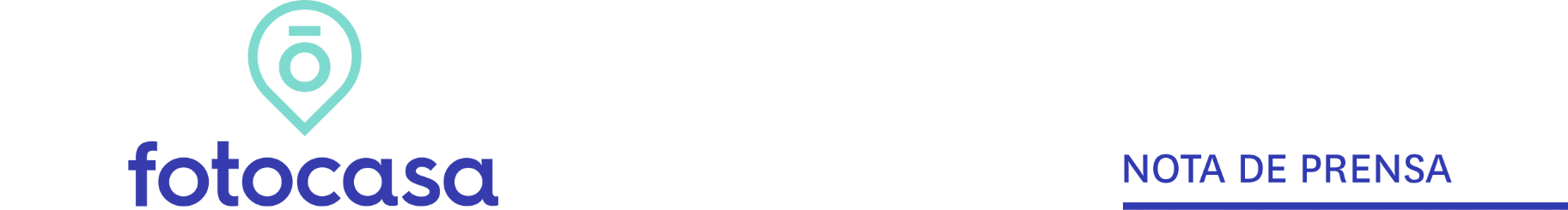 AGOSTO: PRECIO VIVIENDA EN VENTAEl precio de la vivienda de segunda mano baja en más de la mitad de las capitales españolas en agostoEl precio medio de la vivienda de segunda mano se sitúa en 1.877 euros/m2 A nivel mensual el precio cae un -0,6% y a nivel interanual baja un -0,8%La vivienda en venta desciende en el 58% de las provincias y en el 54% de las capitales de provinciaLa variación mensual baja en 12 de los 21 distritos de Madrid y en cinco de los diez distritos de Barcelona
Madrid, 10 de septiembre de 2020En España baja un -0,6% la variación mensual del precio de la vivienda de segunda mano y un -0,8% su variación interanual, situando su precio en 1.877 euros/m2 en agosto, según los datos del Índice Inmobiliario Fotocasa. Este valor está un -39% por debajo de la media de la Comunidad de Madrid, que en agosto es de 3.062 euros/m2.Variación mensual e interanual“Estos datos con descensos más o menos generalizados en varias comunidades es más propia de la dinámica del sector inmobiliario, que ya se esperaba para este 2020 que no propiciado por la crisis económica a raíz del coronavirus. De hecho, desde finales de 2019 el Índice Inmobiliario Fotocasa ya viene registrando pequeños descensos interanuales, nunca por encima del -2%. De momento, los propietarios no están bajando precios por la situación económica actual pero los descensos en los precios de la vivienda de segunda mano seguirán durante 2020 aunque no esperamos que sean descensos muy abultados. Es importante recordar que, de media, el precio en España está casi un -40% por debajo de los años del boom inmobiliario”, explica Anaïs López, directora de Comunicación de Fotocasa. En España nueve comunidades autónomas presentan datos mensuales negativos en agosto de 2020. Las comunidades con descensos son: Aragón (-1,5%), Castilla y León (-0,8%), Castilla-La Mancha (-0,6%), Extremadura (-0,6%), Cataluña (-0,4%), Región de Murcia (-0,3%), Madrid (-0,2%), Galicia (-0,2%) y Cantabria (-0,01%). Por otro lado, las comunidades que incrementan el precio de la vivienda en agosto son: País Vasco (0,6%), Navarra (0,4%), La Rioja (0,3%), Baleares (0,3%), Asturias (0,2%),  Canarias (0,2%), Comunitat Valenciana (0,2%) y Andalucía (0,005%).En cuanto al ranking de Comunidades Autónomas (CC.AA.) con el precio de la vivienda de segunda mano más caras en España, se encuentran Madrid y País Vasco, con los precios de 3.062 euros/m2 y los 2.871 euros/m2, respectivamente. Le siguen, Baleares con 2.792 euros/m2, Cataluña con 2.482 euros/m2, Canarias con 1.792 euros/m2, Navarra con 1.753 euros/m2, Cantabria con 1.716 euros/m2, Andalucía con 1.659 euros/m2, Asturias con 1.579 euros/m2, Galicia con 1.569 euros/m2, Aragón con 1.557 euros/m2, Comunitat Valenciana con 1.442 euros/m2, Castilla y León con 1.431 euros/m2, La Rioja con 1.421 euros/m2, Región de Murcia con 1.164 euros/m2, Castilla-La Mancha con 1.134 euros/m2 y Extremadura con 1.118 euros/m2.   CCAA de mayor a menor incremento mensualProvincias de EspañaEn 29 (58%) de las 50 provincias baja el precio en el mes de agosto. Las provincias con los diez primeros descensos del ranking son: Soria (-2,2%), Zaragoza (-2%), Teruel (-1,9%), Burgos (-1,9%), Ávila (-1,4%), Sevilla (-1,3%), León (-1,3%), Jaén (-1%), Badajoz (-0,9%) y Toledo (-0,7%). Por otro lado, los diez primeros incrementos mensuales son: Huesca (2%), Gipuzkoa (1,7%), Zamora (0,8%), Castellón (0,8%), Las Palmas (0,5%), Granada (0,4%), Alicante (0,4%), Araba - Álava (0,4%), Navarra (0,4%) y Lleida (0,3%).En cuanto a los precios, Gipuzkoa es la provincia más cara con 3.133 euros/m2, seguida de Madrid (3.062 euros/m2) y Barcelona (2.994 euros/m2), entre otras. Por otro lado, las dos provincias con el precio por metro cuadrado por debajo de los 1.000 euros son: Toledo con 982 euros/m2 y Ciudad Real con 986 euros/m2.Capitales de provinciasEn 27 de las 50 capitales de provincia (en el 54%) con variación mensual, cae el precio en agosto respecto al mes anterior. Los diez mayores descensos mensuales corresponden a las siguientes ciudades: Teruel capital (-4,1%), Badajoz capital (-2,2%), Murcia capital (-2,1%), Santa Cruz de Tenerife capital (-1,4%), Guadalajara capital (-1,3%), Burgos capital (-1,3%), Ciudad Real capital (-1,2%), Málaga capital (-1,1%), Jaén capital (-0,9%)  y Toledo capital (-0,9%). Por otro lado, las diez capitales con mayores incrementos son: Lleida capital (1,2%), Valencia capital (1%), Cuenca capital (0,9%), Lugo capital (0,9%), Zamora capital (0,8%), Donostia - San Sebastián (0,7%), Pontevedra capital (0,6%), Segovia capital (0,6%), Castellón de la Plana / Castelló de la Plana (0,6%) y Santander (0,6%).Respecto a los precios, la capital de provincia más cara es Donostia - San Sebastián con 5.457 euros/m2, seguida de Barcelona capital (4.482 euros/m2), Madrid capital (3.856 euros/m2), Bilbao (3.388 euros/m2), Palma de Mallorca (2.963 euros/m2), Vitoria - Gasteiz (2.541 euros/m2), Cádiz capital (2.491 euros/m2) y Pamplona / Iruña (2.403 euros/m2).MunicipiosEl precio medio de la vivienda de segunda mano sube en 377 de los 715 municipios (en el 53%) con variación mensual analizados por Fotocasa. Los mayores incrementos mensuales superiores al 10% se registran en San Javier (Murcia) con un 31,9%, seguida de Tarifa en Cádiz (27,7%), Teulada en Alicante (14%) y Antigua en Las Palmas (11,4%). Por el contrario, el descenso más pronunciado lo experimenta Marchamalo en Guadalajara (-12,8%), seguida de Requena en Valencia (-10,4%). En cuanto al precio por metro cuadrado en agosto, vemos que dos municipios superan la barrera de los 5.000 euros/m2 y son: Donostia - San Sebastián con 5.457 euros/m2 y Eivissa con 5.089 euros/m2.Municipios con mayor incremento mensualMunicipios con mayor descenso mensualMunicipios con mayor precio en agosto de 2020Distritos de MadridEl precio de la vivienda de segunda mano sube en 12 (57%) de los 21 distritos analizados. Los distritos con incrementos son: San Blas (1%), Arganzuela (0,6%), Ciudad Lineal (0,6%), Villa de Vallecas (0,2%), Chamartín (0,2%), Moncloa (0,2%), Barajas (0,1%), Hortaleza (0,1%), Moratalaz (0,1%), Vicálvaro (0,1%), Carabanchel (0,1%) y Usera (0,03%).Por otro lado, los distritos con descensos son: Retiro (-2,4%), Fuencarral (-0,9%), Tetuán (-0,7%), Chamberí (-0,7%), Salamanca (-0,4%), Latina (-0,1%), Villaverde (-0,1%), Centro (-0,1%) y Puente de Vallecas (-0,1%).En cuanto al distrito con el precio más elevado destaca una vez más Salamanca con 6.138 euros/m2 , seguida de Chamberí con 5.474 euros/m2. Por otro lado, los dos distritos que no supera los 2.000 euros por metro cuadrado son Villaverde con 1.881 euros/m2 y Puente de Vallecas con 1.997 euros/m2.Distritos con descenso mensual, interanual y precio Distritos de Barcelona El precio de la vivienda de segunda mano baja en cinco (50%) de los diez distritos analizados. Los distritos con mayores incrementos son: Sant Andreu (-1,6%), Gràcia (-1,6%), Sants - Montjuïc (-0,4%), Eixample (-0,3%) y Sant Martí (-0,1%). Por otro lado, los distritos con incrementos son: Ciutat Vella (1,7%), Horta - Guinardó (1,4%), Sarrià - Sant Gervasi (1,3%), Nou Barris (1%) y Les Corts (1%).En cuanto al distrito con el precio más elevado destaca una vez más Sarrià - Sant Gervasi con 5.848 euros/m2 , seguida de Les Corts con 5.575 euros/m2. Por otro lado, el único distrito que no supera los 3.000 euros por metro cuadrado es Nou Barris con 2.597 euros/m2. Distritos con descenso mensual, interanual y precio Sobre FotocasaPortal inmobiliario que cuenta con inmuebles de segunda mano, promociones de obra nueva y viviendas de alquiler. Mensualmente elabora el índice inmobiliario Fotocasa, un informe de referencia sobre la evolución del precio medio de la vivienda en España, tanto en venta como en alquiler. Además, desde hace varios años cuenta con un consolidado departamento de estudios, bajo el nombre de Fotocasa Research, que analizan los cambios y tendencias del sector inmobiliario. Fotocasa pertenece a Adevinta, una compañía líder en marketplaces digitales y una de las principales empresas del sector tecnológico del país, con más de 18 millones de usuarios al mes en sus plataformas de los sectores inmobiliario (Fotocasa y habitaclia), empleo (Infojobs.net), motor (coches.net y motos.net) y compraventa de artículos de segunda mano (Milanuncios y vibbo).Los negocios de Adevinta han evolucionado del papel al online a lo largo de más de 40 años de trayectoria en España, convirtiéndose en referentes de Internet. La sede de la compañía está en Barcelona y cuenta con una plantilla de 1.100 empleados comprometidos con fomentar un cambio positivo en el mundo a través de tecnología innovadora, otorgando una nueva oportunidad a quienes la están buscando y dando a las cosas una segunda vida.Además de en España, Adevinta tiene presencia en 14 países más de Europa, América Latina y África del Norte. El conjunto de sus plataformas locales recibe un promedio de 1.500 millones de visitas cada mes. Más información en adevinta.esDepartamento de Comunicación de FotocasaAnaïs LópezMóvil: 620 66 29 26comunicacion@fotocasa.eshttp://prensa.fotocasa.estwitter: @fotocasaComunidad AutónomaVariaciónmensual (%)Variación interanual (%)Agosto 2020(euros/m²) Aragón -1,5 %-2,1 %1.557 € Castilla y León -0,8 %0,2 %1.431 € Castilla-La Mancha -0,6 %3,0 %1.134 € Extremadura -0,6 %2,0 %1.118 € Cataluña -0,4 %0,4 %2.482 € Región de Murcia -0,3 %3,4 %1.164 € Madrid -0,2 %1,6 %3.062 € Galicia -0,2 %-0,7 %1.569 € Cantabria -0,01 %-1,3 %1.716 € Andalucía 0,0%1,4 %1.659 € Comunitat Valenciana 0,2 %3,4 %1.442 € Canarias 0,2 %4,0 %1.792 € Asturias 0,2 %0,9 %1.579 € Baleares 0,3 %5,7 %2.792 € La Rioja 0,3 %1,3 %1.421 € Navarra 0,4 %11,8 %1.753 € País Vasco 0,6 %2,6 %2.871 € España -0,6 %-0,8 %1.877 €ProvinciaVariaciónmensual (%)Variación interanual (%)Agosto 2020(euros/m²)Soria-2,2 %2,9 %1.266 €Zaragoza-2,0 %-2,4 %1.613 €Teruel-1,9 %-5,7 %1.131 €Burgos-1,9 %-3,2 %1.441 €Ávila-1,4 %-1,2 %1.011 €Sevilla-1,3 %-3,8 %1.580 €León-1,3 %0,8 %1.251 €Jaén-1,0 %5,0 %1.101 €Badajoz-0,9 %2,8 %1.110 €Toledo-0,7 %1,0 %982 €Albacete-0,6 %3,0 %1.334 €Guadalajara-0,6 %-1,0 %1.252 €Tarragona-0,6 %1,7 %1.483 €Salamanca-0,5 %-0,5 %1.686 €Málaga-0,5 %2,0 %2.259 €Cuenca-0,4 %4,1 %1.135 €Valladolid-0,3 %3,3 %1.559 €Huelva-0,3 %2,8 %1.295 €Lugo-0,3 %-2,4 %1.074 €Murcia-0,3 %3,4 %1.164 €Madrid-0,2 %1,6 %3.062 €Palencia-0,1 %2,4 %1.460 €Girona-0,1 %3,4 %2.008 €Almería-0,1 %2,3 %1.217 €Segovia-0,1 %3,5 %1.329 €Barcelona-0,1 %0,5 %2.994 €Ourense-0,04 %-0,5 %1.423 €Cantabria-0,01 %-1,3 %1.716 €Santa Cruz de Tenerife-0,002 %4,4 %1.814 €Ciudad Real0,02 %0,6 %986 €A Coruña0,1 %-3,0 %1.584 €Córdoba0,1 %-2,9 %1.382 €Bizkaia0,1 %2,0 %2.846 €Cáceres0,1 %-0,3 %1.137 €Pontevedra0,2 %2,6 %1.741 €Valencia0,2 %2,6 %1.458 €Asturias0,25 %0,9 %1.579 €Illes Balears0,3 %5,7 %2.792 €Cádiz0,3 %5,9 %1.542 €La Rioja0,3 %1,3 %1.421 €Lleida0,3 %3,9 %1.169 €Navarra0,4 %11,8 %1.753 €Araba - Álava0,4 %4,6 %2.395 €Alicante0,4 %4,4 %1.548 €Granada0,4 %-0,2 %1.545 €Las Palmas0,5 %3,6 %1.767 €Castellón0,8 %0,2 %1.105 €Zamora0,8 %1,5 %1.248 €Gipuzkoa1,7 %2,7 %3.133 €Huesca2,0 %3,8 %1.474 €ProvinciaMunicipioVariaciónmensual (%)Variacióninteranual (%)Agosto 2020(euros/m²)LleidaLleida capital1,2 %3,0 %       1.236 € ValenciaValencia capital1,0 %8,1 %       2.048 € CuencaCuenca capital0,9 %0,5 %       1.297 € LugoLugo capital0,9 %0,3 %       1.326 € ZamoraZamora capital0,8 %0,3 %       1.331 € GipuzkoaDonostia - San Sebastián0,7 %6,3 %       5.457 € PontevedraPontevedra capital0,6 %8,4 %       1.812 € SegoviaSegovia capital0,6 %4,0 %       1.650 € CastellónCastellón de la Plana / Castelló de la Plana0,6 %0,1 %       1.232 € CantabriaSantander0,6 %1,6 %       2.138 € ÁvilaÁvila capital0,5 %2,8 %       1.190 € La RiojaLogroño0,4 %1,4 %       1.699 € Araba - ÁlavaVitoria - Gasteiz0,4 %4,7 %       2.541 € TarragonaTarragona capital0,4 %4,4 %       1.676 € Las PalmasLas Palmas de Gran Canaria0,3 %6,2 %       2.122 € AsturiasOviedo0,2 %0,4 %       1.670 € SoriaSoria capital0,2 %0,1 %       1.381 € CórdobaCórdoba capital0,2 %-0,7 %       1.479 € HuescaHuesca capital0,2 %5,7 %       1.533 € ValladolidValladolid capital0,1 %4,6 %       1.744 € SalamancaSalamanca capital0,1 %0,2 %       1.914 € BarcelonaBarcelona capital0,04 %0,4 %       4.482 € MadridMadrid capital0,03 %0,8 %       3.856 € NavarraPamplona / Iruña-0,1 %4,7 %       2.403 € BizkaiaBilbao-0,1 %6,1 %       3.388 € CáceresCáceres capital-0,1 %-1,4 %       1.286 € OurenseOurense capital-0,2 %1,0 %       1.517 € AlbaceteAlbacete capital-0,3 %2,9 %       1.475 € CádizCádiz capital-0,3 %8,0 %       2.491 € AlicanteAlicante / Alacant-0,4 %3,5 %       1.684 € A CoruñaA Coruña capital-0,4 %2,9 %       2.320 € HuelvaHuelva capital-0,4 %6,9 %       1.300 € GranadaGranada capital-0,5 %-0,2 %       1.923 € SevillaSevilla capital-0,5 %0,4 %       2.132 € ZaragozaZaragoza capital-0,5 %1,1 %       1.819 € PalenciaPalencia capital-0,6 %3,9 %       1.574 € LeónLeón capital-0,8 %3,7 %       1.536 € AlmeríaAlmería capital-0,8 %5,8 %       1.358 € Illes BalearsPalma de Mallorca-0,8 %2,6 %       2.963 € GironaGirona capital-0,8 %-0,3 %       2.265 € ToledoToledo capital-0,9 %-3,5 %       1.444 € JaénJaén capital-0,9 %6,5 %       1.357 € MálagaMálaga capital-1,1 %3,0 %       2.311 € Ciudad RealCiudad Real capital-1,2 %-1,1 %       1.250 € BurgosBurgos capital-1,3 %-4,8 %       1.716 € GuadalajaraGuadalajara capital-1,3 %-6,5 %       1.390 € Santa Cruz de TenerifeSanta Cruz de Tenerife capital-1,4 %6,6 %       1.677 € MurciaMurcia capital-2,1 %4,6 %       1.374 € BadajozBadajoz capital-2,2 %2,7 %       1.297 € TeruelTeruel capital-4,1 %-4,1 %       1.333 € ProvinciaMunicipioVariaciónmensual (%)Variacióninteranual (%)Agosto 2020(euros/m²)MurciaSan Javier31,9 %33,4 %1.483 €CádizTarifa27,7 %14,4 %3.163 €AlicanteTeulada14,0 %21,1 %1.707 €Las PalmasAntigua11,4 %28,5 %1.619 €AlmeríaAlbox9,4 %-0,2 %756 €ValenciaPuig9,3 %-7,0 %1.526 €MálagaOjén8,4 %-32,9 %1.752 €CantabriaHazas de Cesto8,3 %-5,4 %966 €AlicanteEl Verger8,0 %6,3 %1.112 €GipuzkoaArrasate / Mondragón7,8 %17,8 %2.352 €ProvinciaMunicipioVariaciónmensual (%)Variacióninteranual (%)Agosto 2020(euros/m²)GuadalajaraMarchamalo-12,8 %-22,5 %967 €ValenciaRequena-10,4 %-1,2 %935 €CádizArcos de la Frontera-8,8 %-4,6 %833 €ToledoTorrijos-8,7 %-10,0 %771 €CastellónAlcalà de Xivert-6,8 %2,3 %1.100 €ZaragozaAlagón-6,8 %-4,1 %1.045 €MálagaTorrox-6,2 %7,9 %1.979 €TarragonaMont-Roig del Camp-6,1 %-2,2 %1.387 €SevillaCoria del Río-6,0 %-8,9 %947 €CastellónTorreblanca-6,0 %-8,5 %938 €ProvinciaMunicipioAgosto 2020 (euros/m²)Variaciónmensual (%)Variacióninteranual (%)GipuzkoaDonostia - San Sebastián        5.457 € 0,7 %6,3 %Illes BalearsEivissa        5.089 € 0,3 %-3,1 %GipuzkoaZarautz        4.919 € 0,4 %0,1 %MadridLa Moraleja        4.691 € 0,3 %-BarcelonaBarcelona capital        4.482 € 0,0 %0,4 %Illes BalearsSanta Eulària des Riu        4.455 € 0,9 %0,02 %GipuzkoaHondarribia        4.395 € -0,1 %-0,5 %BarcelonaSant Cugat del Vallès        4.248 € -0,5 %0,5 %BarcelonaSitges        4.238 € -0,1 %-1,1 %Illes BalearsCalvià        4.191 € -0,5 %7,4 %DistritoVariaciónmensual (%)Variacióninteranual (%)Agosto 2020(euros/m²)San Blas1,0 %1,5 %2.692 €Arganzuela0,6 %-2,6 %4.104 €Ciudad Lineal0,6 %1,9 %3.275 €Villa de Vallecas0,2 %-3,3 %2.495 €Chamartín0,2 %2,6 %5.229 €Moncloa0,2 %4,4 %4.572 €Barajas0,1 %-4,5 %3.332 €Hortaleza0,1 %0,3 %3.758 €Moratalaz0,1 %-5,2 %2.535 €Vicálvaro0,1 %4,5 %2.536 €Carabanchel0,1 %1,6 %2.308 €Usera0,03 %-4,8 %2.085 €Puente de Vallecas-0,1 %-0,4 %1.997 €Centro-0,1 %1,6 %5.294 €Villaverde-0,1 %4,5 %1.881 €Latina-0,1 %1,9 %2.461 €Salamanca-0,4 %-0,2 %6.138 €Chamberí-0,7 %0,0 %5.474 €Tetuán-0,7 %0,1 %3.824 €Fuencarral-0,9 %3,8 %3.799 €Retiro-2,4 %-2,6 %4.826 €DistritoVariaciónmensual (%)Variacióninteranual (%)Agosto 2020(euros/m²)Sant Andreu-1,6 %-1,8 %3.208 €Gràcia-1,6 %-3,5 %4.444 €Sants - Montjuïc-0,4 %-3,3 %3.717 €Eixample-0,3 %-2,2 %5.158 €Sant Martí-0,1 %1,9 %4.300 €Les Corts1,0 %11,2 %5.575 €Nou Barris1,0 %-0,6 %2.597 €Sarrià - Sant Gervasi1,3 %4,0 %5.848 €Horta - Guinardó1,4 %6,7 %3.435 €Ciutat Vella1,7 %3,3 %4.768 €